HSB BRF TOFTA				Svedala 2024-04-09TRIVSELREGLERLägenhetenLägenheten får ej förändras avsevärt utan styrelsens medgivande (Se stadgarna för vidare beskrivning).Om skador uppkommer på grund av icke fackmannamässig installation av vitvaror ansvarar lägenhetsinnehavaren för uppkomna kostnader.Inga kranar får lämnas öppna även om vattnet stängts av.Spara på vattnet! Sveriges goda vattentillgång har de senaste åren minskat. Tänk på att vi idag fördelar kostnaden för föreningens vattenförbrukning efter varje lägenhets andelstal och inte exakt förbrukning. Det innebär att dina grannar får betala din höga vattenförbrukning.Stopp i vask, trots rensat avlopp, och läckande kranar ska anmälas via hsb.se/malmo/brf/tofta / felanmälan.Vid eventuellt fel på gaspannan ska anmälas via hsb.se/malmo/brf/tofta / felanmälan. Lägenhetsinnehavaren ansvarar för; rengöring av ventilations-/frånluftsfläkt i skåpet ovanför spiskåpan 1 gång/år. Rengöring av spiskåpan, filtret ska diskas cirka 1 gång/månad.  Rengöring av frånlufts-/ventilationsdon några gånger per år. (Se vidare instruktioner via hsb.se/malmo/brf/tofta /Mitt boende/Sköta om lägenheten / störande ljud från och kommande rengöring av ventilation.Skulle du upptäcka aktivitet av getingar eller skadedjur i din lägenhet är det viktigt
att du kontaktar Anticimex tel. 075 2451000  hänvisa  till föreningens
försäkringsnummer; LF 2896893 / Anticimex 2001112868.Kom ihåg att alltid se till så att brandvarnarna i din lägenhet fungerar, testa dem regelbundet.  Fönsterclips, när de plastclips som håller ihop fönsterhalvorna går sönder finns nya
att få. Kontakta styrelsen och berätta antalet ni önskar.Parabol eller andra antenner får ej anbringas på föreningens byggnader.Skrivelser till styrelsen ska läggas i föreningens brevlåda.
Renhållning och skötselSophanteringKällsortera dina hushållssopor enligt anvisningar som du hittar vid respektive
sopkärl.Tänk på att vika kartonger och emballage för att spara utrymme.Avfall som inte får slängas i sopkärlen (exempel färgburkar och småelektronik) lämnar du på återvinningscentralen vid Ågatan.Läs mer om var du slänger vad (se vidare via hsb.se/malmo/brf/tofta / Mitt boende / Källsortering).Grovsopor såsom möbler, badrumsmöbler och vitvaror hämtas av SYSAV till avgift från 1 januari 2019. Fastighetsägaren/styrelsen beställer hämtning.
Kontakta styrelsen för beställning hämtning av SYSAVSopor får ej placeras utanför lägenheten.Öppna ytor i carporten får ej användas som förråd.Elskåp målas av lägenhetsinnehavaren. Färg tillhandahålls av föreningen.Sopstaket ska tvättas och målas av lägenhetsinnehavaren cirka vartannat år. Färg tillhandahålls av föreningen.Egenuppsatta staket, portar, träddäck, uterum med mera underhålls helt av lägenhetsinnehavaren. Denne ansvarar för att det ger ett vårdat intryck.Renstrattar under stuprör ska rensas regelbundet och söndriga ska bytas ut. Nya renstrattar finns att få genom föreningen. Kontakta styrelsen vid behov av nya.Lägenhetsinnehavare ansvarar för att hålla rent från ogräs och vissna löv.Gräsmattor ska klippas så att ett vårdat intryck ges.Häckar ska klippas så att ett vårdat intryck ges. Riktlinje är ca 180 cm med undantag för hörntomter vid gång/cykelväg/trafik. Inga grenar från buskar eller träd får hänga ut på gatan.Lägenhetsinnehavaren ansvarar för att forsla bort trädgårdsavfall.Julgranar, de två stora granarna hämtas kring den 13 januari. De hushåll som har egna mindre granar kan få dem bortforslade vid detta tillfälle. Lägg Er gran vid den stora granen!Det här gäller dig som har hörntomt (hämtat från Svedala kommuns hemsida)Om din tomt ligger intill en gång- och cykelväg eller gata ska du se till att dina växter inte är högre än 80 centimeter i en sikttriangel som sträcker sig minst 10 meter åt vartdera hållet.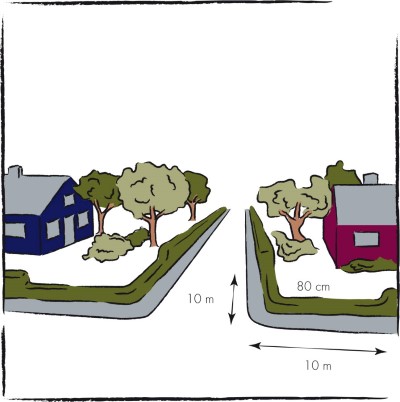 Träd på täppan ansvarar lägenhetsinnehavaren för. I de fall träd kan komma att påverka fastigheten äger styrelsen rätten att besluta om beskärning alternativ trädfällning.TrafikDet råder gångtrafik på Blåvingegatan. Det bor många barn i området och vi vill alla att deras boendemiljö ska vara trygg.Gästparkeringarna är till för gäster.Ingen bilkörning får förekomma på plattorna Vitvingegatan-Blåvingegatan med undantag för hantverkare eller in/utflyttning.Inga bilar får tvättas i carportarna eller inom föreningens område. Svedala kommun tillåter inte biltvätt på platser som inte har fettavskiljare.CyklarCyklar ska parkeras i cykelställ.Obrukbara cyklar ska inte förvaras i cykelställ utan ska transporteras till återvinningscentral av ägaren.
Ersätter tidigare blad under flik 3 daterat 2020-02-11